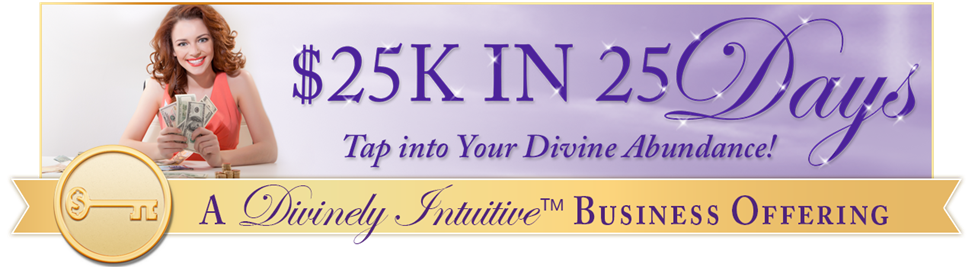 “I call in my money!”
Day #22 - Tapping TranscriptDisclaimer:	This transcript has been edited; however, there may be English or grammatical errors since it is spoken English, as opposed to written English.  Please ignore the errors (or let us know where they are so we can correct them).    Enjoy!Let’s declare our intention…Call in our guides, call in our angels “Thank you.”Thank you, thank you for this opportunity for play with money, to experience it as a living, breathing energy field that I can connect with, that I can enjoy, that I can play with and have fun with.Thank you.I know what I want my money to do.I know what I want it for.And I call it in now. I call it into my experience, into my world.And I say “Thank you, thank you, thank you.”I know that my guides and my angels are helping me.And so, it is.Let’s start tapping…	Even though I have this number in my head,And on some level, I think that maybe I can’t have that number that wants to come in and play with me,That wants to take care of something for me, I know that it is just in my head that this resistance lies.I know that it is in my own energy field, my own fear of stepping into who I truly am,Stepping into the magnificence that I am,The powerful creator that I am.I know that there’s some fear there.I’m willing to do what I need to do to release that fear.I’m willing to call in my money.I’m willing to ask it to come and play with me.I’m willing to see what it would like to have money come in into my world on an ongoing basis when I need it.I call in my money.When I close my eyes, I envision it showing up.I envision it.I see it in my bank account.I see it as I write a check for whatever I need.I see it as I pay for the goods or the services that I am desiring.I see the money being there for me.And I say “Thank you.”Thank you that you want to play with me.Thank you that you want to be partner with me.Thank you that you want to walk with me and contribute to someone else along the way.Because I know that as I share my abundance with others,It contributes to their world.It contributes to their life being good.I know that money is used by me for good things.It is used by me for the contribution of others, as well as myself.The money that I call in today is used in a powerful, wonderful way to create more in the world.To create more awareness, to create more healing, to create more joy, to create more peace, to create more love.My money is used to create more.I ask the money to come play.I ask it to come support me.And right now, if I ask the money to do this, it is telling me “What?”Listen to what it says.(Keep tapping. I’m going to be quiet for a minute as you talk with money, the energy of money.)(Long silence)(Keep tapping while it’s talking to you.Are you hearing money say “Of course, I’ll come play with you?”“Of course, I would be happy to come play with you.”“Of course, no worries, I’ll be there.”“I’m happy to show up and to be a part of your life.”Or is it saying something else? “Yes, right.” What is it saying to you?Keep tapping. Whether it’s saying “Yes, right,” keep tapping on the “Yes, right.” If it’s saying “Of course,” keep tapping on that. We want to reduce whatever concerns or fears, triggers there may be around its response.And if it’s a good response, you may have a response to that response that says something like “When? I need you now. When are you coming?”I don’t know what’s going on in your conversation. But whatever it is, just keep tapping.)(Long silence)(Right now, let’s just keep calling it in. Let’s keep talking with it. Keep telling it, “Thank you.”)Thank you for talking with me.Thank you for showing up.Thank you for being here.Thank you.I want to play with you.I know that you’re available for me to play with.You love having people play with you.You love having people say “How fun is this!”I love money.I love playing with it.I love enjoying it in my life. I love it.And it’s safe for me to love money.Because it won’t turn me into someone who is crazy, greedy, evil.Enjoying money, appreciating it, honoring it, sharing it, receiving it, welcoming it, It’s safe for me to do all of these things.It is safe for me to receive money.It is safe for me to day “Yes” to money,It is safe for me to allow money into my experience.It is safe for me to have money.It is safe.It is safe to receive it,It is safe to have it,It is safe to give it, It is safe to save it.I allow it to show me its beauty.To see it where, what it truly is, a magnificent energy tool to share with the world around me,To receive it in, To have it available for when I need it to bless someone else.My relationship with money is sacred.And money wants to play with me because of that.Money wants to be honored, to be appreciated, to be recognized, to be acknowledged and to be welcomed.And I welcome it in.I roll out the red carpet and say “Come on in.” “Let’s play.”“Let’s co-create together.”“Let’s create something magnificent that by myself, I could not do.”“I need your energy for that.”And I say “Thank you” when it says “Yes.”I say “Thank you.”I’m willing to see money in a new light.I’m willing to experience it in a new way.I’m willing to enjoy it and not fear it.I’m willing to play with it and not work at it.I’m willing to consider that money is indeed sacred, if I see it as such.That it is clean and beautiful and bright, sparkly, joyous, full of laughter, full of joy, if I choose to see it that way.I’m willing to consider the fact that I may have bastardized my money,That I have done it a wrong.For this, I say to money “I’m sorry. Please forgive me. Thank you. I love you.”“I’m sorry. Please forgive me. Thank you. I love you.”Money, I’m sorry. Please forgive me. Thank you. I love you.I call in a new relationship with money right here, right now,A new awareness of its glory and its power and its joy.I connect with this.And now, I call in money again,And I see that it wants to come.It wants to play.It says “Yes.”Money is my friend.Money is my friend.This is my truth.This is my truth.This is my truth.And so, it is.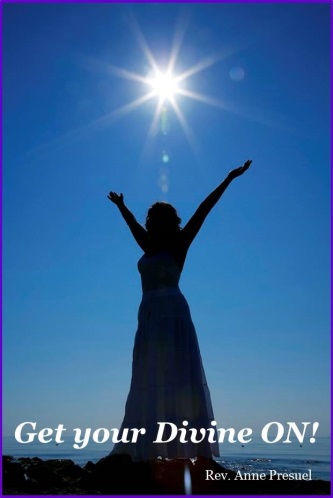 Go get your Divine ON!Divine hugs, 																	AnneRev. Anne PresuelYour 6th Sense Guide to a 6-Figure BusinessDivinelyIntuitiveBusiness.com